川矿协第            号四川省矿业协会团体会员申请入会登记表四川省矿业协会团体会员入会申请书我单位自愿申请加入四川省矿业协会，遵守协会章程，执行协会决议，按时交纳会费，积极参加协会活动，及时反馈情况和提出建议，为推进矿业的发展做出积极贡献。特此申请！申请单位（盖章）：年    月    日四川省矿业协会入会申请单位基本信息登记表（表一）（转下页）（接上页）一、填表说明：1.申请入会的团体会员需填此表，一式两份，并盖单位公章寄送本会；2.相关证照请加盖单位鲜章，一式两份；3.本申请经我会批准盖章后，一份存档，一份寄还申请单位留存。二、联系方式通讯地址：四川省成都市人民北路一段25号自然资源厅人北综合楼（灰楼）   邮编：610081                             联系电话：028-83222678                传真：028-83226885              邮箱：sckyxh@qq.com联 系 人：谢老师 15928757735；          小周 18628956669协会官网：http://www.scskx.com/       微信公众号：请搜索“四川省矿业协会”字样关注微 信 号：scskyxh                       QQ    号：3481789420     二 维 码：                              二 维 码：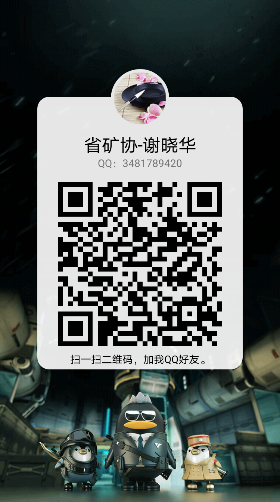 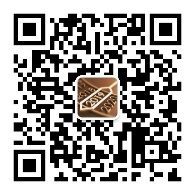 （请各单位联络员及时添加我会微信号和 QQ 号，以方便日常工作联系，扫码时请备注“单位+姓名”）三、账户信息户名：四川省矿业协会            开户行及账号：工行成都草市铁路支行   4402266009024903653四川省矿业协会单位会员推荐代表个人信息登记表（表二）（转下页）（接上页）单位名称：填表时间：           年       月       日单位名称通讯地址邮政编码单位性质□事业单位  □企业  □其他□事业单位  □企业  □其他主管部门企业所有制性质□国有  □国有控股  □民营  □其他（企业单位须填写此项）□国有  □国有控股  □民营  □其他（企业单位须填写此项）□国有  □国有控股  □民营  □其他（企业单位须填写此项）□国有  □国有控股  □民营  □其他（企业单位须填写此项）□国有  □国有控股  □民营  □其他（企业单位须填写此项）□国有  □国有控股  □民营  □其他（企业单位须填写此项）所属行业□煤炭  □石油化工  □冶金  □有色  □核工业 □地质勘查  □非金属（□建材  □化工  □冶金辅助原料  □轻工）  □矿业设备  □矿业科研  □国土资源管理  □其他 □煤炭  □石油化工  □冶金  □有色  □核工业 □地质勘查  □非金属（□建材  □化工  □冶金辅助原料  □轻工）  □矿业设备  □矿业科研  □国土资源管理  □其他 □煤炭  □石油化工  □冶金  □有色  □核工业 □地质勘查  □非金属（□建材  □化工  □冶金辅助原料  □轻工）  □矿业设备  □矿业科研  □国土资源管理  □其他 □煤炭  □石油化工  □冶金  □有色  □核工业 □地质勘查  □非金属（□建材  □化工  □冶金辅助原料  □轻工）  □矿业设备  □矿业科研  □国土资源管理  □其他 □煤炭  □石油化工  □冶金  □有色  □核工业 □地质勘查  □非金属（□建材  □化工  □冶金辅助原料  □轻工）  □矿业设备  □矿业科研  □国土资源管理  □其他 □煤炭  □石油化工  □冶金  □有色  □核工业 □地质勘查  □非金属（□建材  □化工  □冶金辅助原料  □轻工）  □矿业设备  □矿业科研  □国土资源管理  □其他 成立时间注册资金（万元）职工人数主要业务范围或产品统一社会信用代码（法人证书和营业执照等相关资料复印件各一份加盖公章后附在本申请书后一并提交）（法人证书和营业执照等相关资料复印件各一份加盖公章后附在本申请书后一并提交）（法人证书和营业执照等相关资料复印件各一份加盖公章后附在本申请书后一并提交）（法人证书和营业执照等相关资料复印件各一份加盖公章后附在本申请书后一并提交）（法人证书和营业执照等相关资料复印件各一份加盖公章后附在本申请书后一并提交）（法人证书和营业执照等相关资料复印件各一份加盖公章后附在本申请书后一并提交）拟任会员类别□副会长        □常务理事        □理事        □一般会员（按照本单位意愿自行勾选）□副会长        □常务理事        □理事        □一般会员（按照本单位意愿自行勾选）□副会长        □常务理事        □理事        □一般会员（按照本单位意愿自行勾选）□副会长        □常务理事        □理事        □一般会员（按照本单位意愿自行勾选）□副会长        □常务理事        □理事        □一般会员（按照本单位意愿自行勾选）□副会长        □常务理事        □理事        □一般会员（按照本单位意愿自行勾选）法人代表姓名性别出生年月出生年月出生年月政治面貌法人代表毕业院校就读专业就读专业就读专业文化程度法人代表职务职称邮箱法人代表手机座机微信联络员姓名性别年龄年龄年龄职务(职称)联络员手机传真邮箱申请单位意见同意申请加入四川省矿业协会（盖章）      年    月    日同意申请加入四川省矿业协会（盖章）      年    月    日同意申请加入四川省矿业协会（盖章）      年    月    日同意申请加入四川省矿业协会（盖章）      年    月    日协会审批意见协会审批意见协会审批意见（盖章）      年    月    日（盖章）      年    月    日（盖章）      年    月    日（盖章）      年    月    日（盖章）      年    月    日（盖章）      年    月    日姓名性别民族出生年月出生年月(请附免冠一寸彩照)籍贯政治面貌职务职务职务(请附免冠一寸彩照)籍贯政治面貌职称职称职称(请附免冠一寸彩照)工作单位(请附免冠一寸彩照)通讯地址邮编手机座机座机微信邮箱邮箱毕业院校文化程度文化程度文化程度就读专业就读专业拟任协会职务□副会长        □常务理事        □理事        □一般会员（请与表一“拟任会员类别”项保持一致）□副会长        □常务理事        □理事        □一般会员（请与表一“拟任会员类别”项保持一致）□副会长        □常务理事        □理事        □一般会员（请与表一“拟任会员类别”项保持一致）□副会长        □常务理事        □理事        □一般会员（请与表一“拟任会员类别”项保持一致）□副会长        □常务理事        □理事        □一般会员（请与表一“拟任会员类别”项保持一致）□副会长        □常务理事        □理事        □一般会员（请与表一“拟任会员类别”项保持一致）□副会长        □常务理事        □理事        □一般会员（请与表一“拟任会员类别”项保持一致）□副会长        □常务理事        □理事        □一般会员（请与表一“拟任会员类别”项保持一致）□副会长        □常务理事        □理事        □一般会员（请与表一“拟任会员类别”项保持一致）□副会长        □常务理事        □理事        □一般会员（请与表一“拟任会员类别”项保持一致）□副会长        □常务理事        □理事        □一般会员（请与表一“拟任会员类别”项保持一致）□副会长        □常务理事        □理事        □一般会员（请与表一“拟任会员类别”项保持一致）□副会长        □常务理事        □理事        □一般会员（请与表一“拟任会员类别”项保持一致）主要工作简历是否参加过其他学（协）会、任何职曾在何种刊物上发表过文章或其他成果申请单位意见同意推荐该同志作为本单位代表。（盖章）    年    月    日协会审批意见（盖章）    年    月    日